Plastic StrawsPlastic Straws are one of the items most commonly found during beach cleanups.  A few local and national organizations are starting a movement to ask people to not take straws and to have restaurants only give out straws when requested.  Click on the links below for more ideas!https://southjersey.surfrider.org/programs/rise-above-plastics/plastic-straws-suck/South Jersey Surfrider foundation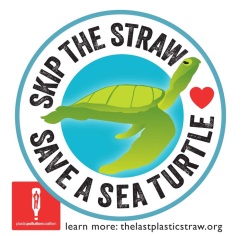 http://www.plasticpollutioncoalition.org/no-straw-pleasePlastic Pollution Coalitionhttps://www.lonelywhale.org/strawless-ocean/Lonely Whale Foundationhttps://oceanconservancy.org/blog/2016/11/28/preventing-marine-debris-one-straw-at-a-time/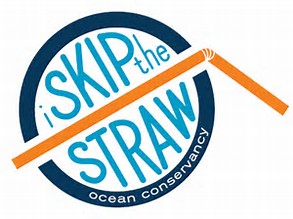 Ocean Conservancyhttps://www.cleanwateraction.org/2017/05/24/just-say-no-strawsClean Water Action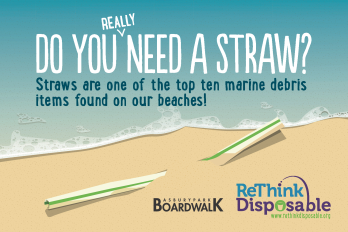 